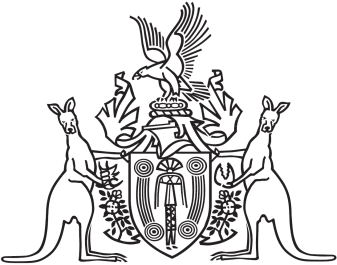 Northern Territory of Australia Government GazetteISSN-0157-8324No. G36	7 September 2016General informationThe Gazette is published by the Office of the Parliamentary Counsel.The Gazette will be published every Wednesday, with the closing date for notices being the previous Friday at 4.00 pm.Notices not received by the closing time will be held over until the next issue.Notices will not be published unless a Gazette notice request form together with a copy of the signed notice and a clean copy of the notice in Word or PDF is emailed to gazettes@nt.gov.au Notices will be published in the next issue, unless urgent publication is requested.AvailabilityThe Gazette will be available online by 12 Noon on the day of publication at http://www.nt.gov.au/ntg/gazette.shtml  Unauthorised versions of Northern Territory Acts and Subordinate legislation are available online at http://www.legislation.nt.gov.au Northern Territory of AustraliaCrown Lands ActNotice of Determination of GrantLease of Crown LandNotice is given, under section 12(6) of the Crown Lands Act, that the Minister for Lands and Planning determined under section 12(3) of the Act to grant a lease of Crown land, details of which are specified in the Schedule.Dated 31 August 2016Mark Gillen MeldrumDirector Crown Land Estate Department of Lands, Planning and the Environment_________________________________________________________ScheduleDetails of DeterminationNorthern Territory of AustraliaCrown Lands ActNotice of Determination of GrantEstate in Fee Simple in Crown LandNotice is given, under section 12(6) of the Crown Lands Act, that the Minister for Lands and Planning determined under section 12(3) of the Act to grant an estate in fee simple in Crown land, details of which are specified in the Schedule.Dated 25 August 2016Mark MeldrumDirector Crown Land EstateDepartment of Lands, Planning and the Environment_________________________________________________________ScheduleDetails of DeterminationNorthern Territory of AustraliaPolice Administration ActDelegationI, Reece Philip Kershaw, Commissioner of Police, under section 14(4) of the Police Administration Act and with reference to section 46A of the Interpretation Act, delegate my power under section 27B(2) of the Traffic Act to each member or public sector employee from time to time holding, acting in or performing the duties of a position specified in the Schedule.Dated 30 August 2016R. P. KershawCommissioner of PoliceScheduleCommander, Northern Territory Police, Fire and Emergency Services CollegeDirector, Northern Territory Police, Fire and Emergency Services CollegeDescription of Crown land the subject of the proposed grant:Proposed Section 7402
Hundred of BagotPerson to whom proposed grant is to be made:J & N Nominees Pty Ltd (ACN 073 950 482) as trustee for the J & N Unit Trust (ABN 80 047 203 695) (40/100 Share); Dixon Property Investments Pty Ltd (ACN 136 578 848) as trustee for the Dixon Property Trust (ABN 40 146 153 591) (20/100 Share); JEC (SA) Pty Ltd (ACN 151 838 155) (20/100 Share); and Cooper Holdings (NT) Pty Ltd (ACN 009 596 696) (20/100 Share).Price:$825 000 (GST inclusive)Proposed Development:Industrial subdivisionDescription of Crown land the subject of the proposed grant:Proposed Section 7438
Hundred of BagotPerson to whom proposed grant is to be made:Power and Water Corporation(ABN 15 947 352 360)Price:$55 000 (GST inclusive)Proposed Development:Part service road and buffer zone for Waste Stabilisation Ponds 